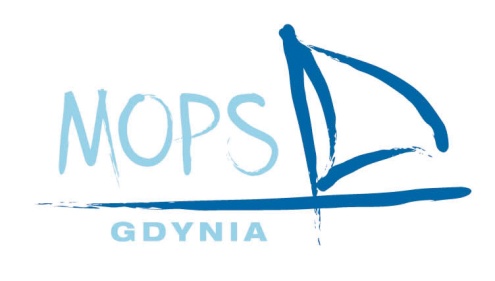 MIEJSKI OŚRODEK POMOCY SPOŁECZNEJul. Grabowo 281-265 GdyniaZnak sprawy: MOPS.DZP.322.2.40/2021Gdynia, dnia ZAPYTANIE OFERTOWENiniejsze postępowanie realizowane jest na podstawie Regulaminu udzielania zamówień publicznych o wartości szacunkowej nie przekraczającej kwoty 130 000 zł w Miejskim Ośrodku Pomocy Społecznej w Gdyni, stanowiącego załącznik do Zarządzenia nr 2/2021 Dyrektora MOPS w Gdyni z dnia 05.01.2021 r.  Zamawiający:Miejski Ośrodek Pomocy Społecznej w Gdyni, Jednostka Budżetowa Gminy Miasta Gdyniaul. Grabowo 2, 81-265 Gdynia, Niniejsze postępowanie prowadzone jest w formie elektronicznej za pośrednictwem Platformy zakupowej dostępnej pod adresem strony internetowej:https://platformazakupowa.pl/pn/mops_gdynia Rozdział 1. Opis przedmiotu zamówieniaPrzedmiotem postępowania jest świadczenie usług dostępu do obiektów i zajęć sportowo – rekreacyjnych dla pracowników Miejskiego Ośrodka Pomocy Społecznej w Gdyni, osób towarzyszących i dzieci do lat 15 (dalej zwanych użytkownikami), w ramach pakietu socjalnego.Przedmiot zamówienia obejmuje świadczenie usług dla użytkowników polegających na umożliwieniu korzystania z różnorodnych usług/zajęć sportowo-rekreacyjnych, oferowanych w ramach pakietu udostępnianego przez Wykonawcę.Pakiet musi obejmować możliwość korzystania z zestawu różnorodnych usług/zajęć sportowo-rekreacyjnych, świadczonych przez obiekty sportowo-rekreacyjne (m.in. baseny, siłownie, kluby fitness, sauna itp.) na terytorium całej Rzeczypospolitej Polskiej, w szczególności przez co najmniej 130 obiektów sportowo-rekreacyjnych na terenie województwa pomorskiego, w tym przez co najmniej 28 obiektów sportowo-rekreacyjnych na terenie Gdyni, przystosowanych dla osób niepełnosprawnych. Pakiet obiektów sportowo-rekreacyjnych na terenie Gdyni musi obejmować możliwość korzystania z minimum 2 obiektów sportowo-rekreacyjnych z basenem (umożliwiających samodzielne korzystanie z basenu - pływanie).Ww. obiekty muszą udostępniać bez dopłat usługi sportowo-rekreacyjne w ramach pakietu. Aktualny, szczegółowy wykaz obiektów sportowo – rekreacyjnych wraz z dokładną charakterystyką dostępu (informacje na temat usług/zajęć i obiektów, ograniczeń czasowych, ewentualnych dopłatach i limitach) musi być dostępny na stronie internetowej wskazanej przez Wykonawcę przez cały okres świadczenia usługi.Pakiet usług/zajęć sportowo-rekreacyjnych powinien być zróżnicowany i dotyczyć różnych form aktywności sportowej.Obiekt sportowo-rekreacyjny oznacza obiekt, który świadczy minimum jedną usługę / zajęcia sportowo-rekreacyjne, w danym punkcie adresowym. Usługi / zajęcia sportowo-rekreacyjne oferowane w jednym obiekcie (w jednym punkcie adresowym) przez ten sam podmiot (tą samą firmę) będą traktowane jako jeden obiekt.Usługi / zajęcia sportowo-rekreacyjne świadczone w przedstawionych obiektach muszą być oferowane w ramach pakietu OPEN, przez co należy rozumieć brak jakichkolwiek ograniczeń w korzystaniu z obiektów sportowo – rekreacyjnych przez 7 dni w tygodniu, za wyjątkiem ograniczeń wprowadzonych przez dany obiekt sportowo – rekreacyjny wynikający z obowiązujących w obiekcie godzin pracy, regulaminów i grafików. Dostęp do usług świadczonych w ramach pakietu odbywać się będzie na podstawie aktywnego abonamentu miesięcznego weryfikowanego poprzez:okazanie imiennej karty Użytkownika, aktywnej w danym okresie rozliczeniowym (Zamawiający nie przewiduje podania Wykonawcy więcej danych niż imię i nazwisko użytkowników) oraz poprzez  potwierdzenie tożsamości Użytkownika za pomocą dowodu osobistego lub  innego dokumentu tożsamości ze zdjęciem lub ewentualnym podpisem na liście obecności składanym przez użytkowników; sposób weryfikacji użytkowników nie może być związany z koniecznością udostępniania danych biometrycznych i nie może pociągać za sobą żadnych dodatkowych kosztów nakładanych na użytkowników, w tym: opłaty członkowskiej, konieczności posiadania telefonu, dostępu do Internetu, a także w żaden inny sposób powodujący dodatkowe koszty. Abonament miesięczny, o którym mowa w pkt. 8 powyżej, będzie umożliwiał nieograniczony dostęp do usług określonych w zapytaniu ofertowym z możliwością korzystania z różnych (dowolnie wybranych) usług tego samego dnia w różnych, dowolnie wybranych przez Użytkownika obiektach, bez wcześniejszego określenia lokalizacji i dodatkowych opłat, za wyjątkiem ograniczeń wprowadzonych przez dany ośrodek wynikających z obowiązujących w ośrodku godzin pracy, regulaminów i grafików.Wykonawca, w ramach odrębnych abonamentów miesięcznych, umożliwi dzieciom pracowników do lat 15 korzystanie z pakietu wyboru zawierającego minimum 3 rodzaje  usług tj. nauka tańca, sztuki walki oraz basen, z tym że indywidualny odbiorca usługi wybierze tylko jedną usługę z pakietu i z niej będzie korzystał (nauka tańca lub sztuki walki lub basen). Opłaty za ww. abonamenty będą ustalone oddzielnie od opłat za abonamenty obejmujące pełen zakres usługi. Z powyższych abonamentów korzystać będą mogły zarówno dzieci pracowników korzystających z przedmiotowej usługi,  jak i dzieci pracowników nie korzystających z tej usługi. Zamawiający planuje dokonać zakupu abonamentów miesięcznych w szacunkowej liczbie:dla 50  pracowników,dla 10 osób towarzyszących powyżej 15 roku życia,  dla 10 dzieci w wieku do lat 15 uprawnionych do korzystania z jednego rodzaju usługi z tzw. pakietu wyboru (np. nauka tańca lub sztuki walki lub basen)Przedstawione liczby osób są szacunkowe, mające na celu umożliwienie Wykonawcy oszacowanie ceny oferty. Zamawiający zastrzega możliwość zwiększenia lub zmniejszenia poszczególnej ilości osób korzystających z usług / zajęć sportowo-rekreacyjnych w okresie rozliczeniowym (jeden miesiąc) bez zmiany cen jednostkowych abonamentów zaoferowanych w ofercie Wykonawcy dla Użytkowników, jednak łączna wykorzystana kwota nie może przekroczyć kwoty przewidzianej w umowie. Nie później niż w terminie do 2 dni roboczych przed rozpoczęciem okresu rozliczeniowego Wykonawca dostarczy do siedziby Zamawiającego, osobie wskazanej przez Zamawiającego, określoną liczbę imiennych kart, zgodną z przekazaną przez Zamawiającego listą użytkowników  lub przekaże Zamawiającemu inne rozwiązania techniczne umożliwiające korzystanie z usługi przez użytkowników (w zależności od rozwiązań techniczno-organizacyjnych stosowanych przez danego Wykonawcę).Obok usług będących przedmiotem zamówienia Wykonawca może zaoferować usługi dodatkowe (np. inne karty, karty rabatowe, kupony), przy czym wszystkie usługi dodatkowe muszą być ujęte w cenie oferty.Wykonawca w Formularzu ofertowym, dostępnym na Platformie Zakupowej, zobowiązany jest do wskazania oferowanych ilości obiektów sportowo - rekreacyjnych na terenie województwa pomorskiego oraz ilości obiektów sportowo – rekreacyjnych na terenie miasta Gdyni (w tym ilość obiektów z basenem (umożliwiających samodzielne korzystanie z basenu – pływanie)).Wykonawca zobowiązany jest złożyć wraz z ofertą:szczegółowy wykaz obiektów sportowo – rekreacyjnych na terenie województwa pomorskiego wraz z dokładną charakterystyką dostępu do obiektów (informacje o ograniczeniach czasowych, ewentualnych dopłatach i limitach), w ilości co najmniej wskazanej w pkt. 3 powyżej oraz w Formularzu ofertowym, szczegółowy wykaz obiektów sportowo – rekreacyjnych na terenie miasta Gdyni (w tym ilość obiektów z basenem (umożliwiających samodzielne korzystanie z basenu – pływanie) wraz z dokładną charakterystyką dostępu do obiektów (informacje o ograniczeniach czasowych, ewentualnych dopłatach i limitach),  w ilości co najmniej wskazanej w pkt. 3 powyżej oraz w Formularzu ofertowym.Rozdział 2. Termin realizacji zamówieniaOkres realizacji usługi: od dnia 01.09.2021 r. do dnia 31.08.2022 r.Planowany czas realizacji przedmiotu zamówienia: 12 pełnych okresów rozliczeniowych (miesięcznych), jednak nie później niż do dnia 31.08.2021 r.Rozdział 3. Warunki udziału w postępowaniuZamawiający nie określa warunków udziału w postępowaniu.Rozdział 4. Opis kryteriów wyboru oferty najkorzystniejszejZamawiający wybierze ofertę najkorzystniejszą spośród ofert podlegających ocenie (spełniających wszystkie warunki określone w niniejszym zapytaniu ofertowym), na podstawie jedynego kryterium oceny ofert: cena brutto oferty – waga 100%. Za ofertę najkorzystniejszą uznana zostanie oferta z najniższą ceną brutto. W sytuacji, gdy Zamawiający nie będzie mógł wybrać najkorzystniejszej oferty ze względu na to, że zostały złożone oferty o takiej samej cenie, Zamawiający wezwie Wykonawców, którzy złożyli te oferty, do złożenia w terminie określonym przez Zamawiającego ofert dodatkowych. Wykonawcy, składając oferty dodatkowe, nie mogą zaoferować cen wyższych niż zaoferowane w złożonych ofertach. Jeżeli Wykonawca nie złoży wraz z ofertą dokumentów lub oświadczeń wymaganych w treści niniejszego zapytania lub złoży dokumenty lub oświadczenia nieaktualne lub zawierające błędy, Zamawiający wezwie Wykonawcę w terminie przez siebie wskazanym do złożenia, uzupełnienia lub poprawienia tych dokumentów lub oświadczeń.Informacja o wyniku postępowania zostanie zamieszczona na stronie Platformy zakupowej pod adresem https://platformazakupowa.pl/pn/mops_gdynia na stronie dotyczącej niniejszego postępowania w sekcji „Komunikaty”. Rozdział 5. Sposób składania pytań i ofert przez WykonawcówOferta musi być sporządzona w języku polskim. W przypadku załączenia dokumentów sporządzonych w innym języku niż dopuszczony, Wykonawca zobowiązany jest załączyć tłumaczenie na język polski. Forma oferty:Wykonawca składa ofertę w formie elektronicznej za pośrednictwem Platformy Zakupowej, załączając dokumenty wymagane przez Zamawiającego, o których mowa w Rozdziale 1 ust. 16 zapytania ofertowego.Wykonawca może zwrócić się do Zamawiającego o wyjaśnienie treści niniejszego zapytania za pośrednictwem Platformy zakupowej. Zamawiający jest obowiązany udzielić wyjaśnień niezwłocznie, jednak nie później niż na 1 dzień przed upływem terminu składania ofert pod warunkiem, że wniosek o wyjaśnienie treści zapytania  ofertowego wpłynął do Zamawiającego nie później niż 2 dni przed terminem, w którym upływa wyznaczony termin składania ofert.Jeżeli wniosek o wyjaśnienie treści niniejszego zapytania wpłynie po upływie terminu, o którym mowa w ust. 2 lub dotyczy udzielonych wyjaśnień, Zamawiający może udzielić wyjaśnień albo pozostawić wniosek bez rozpoznania.Przedłużenie terminu składania ofert nie wpływa na bieg terminu składania wniosku, o którym mowa w ust. 2.Jeżeli w wyniku zmiany treści zapytania niezbędny będzie dodatkowy czas na wprowadzenie zmian w ofertach, Zamawiający może przedłużyć termin składania i otwarcia ofert. Informacja o zmianie terminu zostanie przesłana w komunikacie publicznym za pośrednictwem Platformy Zakupowej.Wykonawca, za pośrednictwem Platformy zakupowej może przed upływem terminu do składania ofert zmienić lub wycofać ofertę. Sposób dokonywania zmiany lub wycofania oferty zamieszczono w instrukcji zamieszczonej na stronie internetowej pod adresem: https://platformazakupowa.pl/strona/45-instrukcje. Maksymalny rozmiar jednego pliku przesyłanego za pośrednictwem dedykowanych formularzy do: złożenia, zmiany, wycofania oferty wynosi 150 MB, natomiast przy komunikacji wielkość pliku to maksymalnie 500 MB. Po upływie terminu składania ofert, o którym mowa w ust. 1, Zamawiający zweryfikuje treść złożonych ofert i dokona wyboru oferty najkorzystniejszej. Rozdział 6. Inne istotne informacje dotyczące postępowania Zamawiający zastrzega sobie możliwość unieważnienia niniejszego postępowania, w szczególności, gdy cena najkorzystniejszej oferty będzie przewyższać kwotę, jaka została przeznaczona na sfinansowanie niniejszego zamówienia.Osoby reprezentujące Wykonawcę przy zawieraniu umowy muszą posiadać ze sobą dokumenty potwierdzające ich umocowanie do zawarcia umowy, o ile umocowanie to nie będzie wynikało z dokumentów załączonych do oferty lub dokumentów rejestracyjnych (nie będzie wynikało wprost z KRS lub Centralnej Ewidencji i Informacji o Działalności Gospodarczej).UWAGA: Zamawiający przed zawarciem umowy z wybranym Wykonawcą, wymaga przedłożenia pełnomocnictwa w oryginale lub kserokopii poświadczonej notarialnie.Jeżeli zaoferowana cena lub jej istotne części składowe wydają się rażąco niskie w stosunku do przedmiotu zamówienia i budzą wątpliwości Zamawiającego co do możliwości wykonania przedmiotu zamówienia zgodnie z wymaganiami określonymi przez Zamawiającego lub wynikającymi z odrębnych przepisów, Zamawiający zwróci się o udzielenie wyjaśnień, w tym złożenie dowodów, dotyczących wyliczenia ceny. Obowiązek wykazania, że oferta nie zawiera rażąco niskiej ceny, spoczywa na Wykonawcy. Oferta Wykonawcy nie podlega ocenie jeżeli:Wykonawca wystąpi z wnioskiem o zmianę cen jednostkowych po upływie terminu składania ofert,zawiera rażąco niską cenę w stosunku do przedmiotu zamówienia lub jeśli na wezwanie Zamawiającego Wykonawca nie złoży wyjaśnień dotyczących rażąco niskiej ceny;złożył więcej niż jedną ofertę,jest nieważna na podstawie odrębnych przepisów.Zamawiający unieważnia postępowanie o udzielenie zamówienia jeżeli:nie złożono żadnej oferty niepodlegającej ocenie,cena najkorzystniejszej oferty lub oferta z najniższą ceną przewyższa kwotę, którą Zamawiający zamierza przeznaczyć na sfinansowanie zamówienia, chyba że Zamawiający podejmie decyzję o zwiększeniu tej kwoty do ceny najkorzystniejszej oferty;w przypadku, o którym mowa w Rozdziale 4 ust. 3 zostały złożone oferty dodatkowe o takiej samej cenie, wystąpiła istotna zmiana okoliczności powodująca, że przeprowadzenie postępowania lub wykonanie zamówienia nie leży w interesie publicznym, czego nie można było wcześniej przewidzieć,postępowanie obarczone jest niemożliwą do usunięcia wadą uniemożliwiającą zawarcie umowy w sprawie niniejszego zamówienia publicznego.   Wzór umowy w sprawie zamówienia publicznego stanowi załącznik nr 1 do zapytania. Umowa zostanie zawarta w formie pisemnej pod rygorem nieważności. Umowa jest jawna i podlega udostępnieniu na zasadach ogólnych określonych w przepisach o dostępie do informacji publicznej.Rozdział 7. Informacja dotycząca ochrony i przetwarzania danych osobowychMiejski Ośrodek Pomocy Społecznej z siedzibą w Gdyni, zgodnie z art. 13 ust. 1 i 2 Rozporządzenia Parlamentu Europejskiego i Rady (UE) 2016/679 z dnia 27 kwietnia 2016 r. w sprawie ochrony osób fizycznych w związku z przetwarzaniem danych osobowych i w sprawie swobodnego przepływu takich danych oraz uchylenia dyrektywy 95/46/WE (Dz. Urz. UE L 119 z 04.05.2016 r. s 1 z późn.zm.) zwanego dalej RODO przedstawia następujące informacje: Administratorem Pani/Pana danych osobowych jest Miejski Ośrodek Pomocy Społecznej  z siedzibą w Gdyni (81-265) ul. Grabowo 2, reprezentowany przez Dyrektora MOPS. W sprawach związanych z ochroną danych osobowych można kontaktować się z inspektorem ochrony danych pod numerem tel. 58 782-01-20, od poniedziałku do piątku, w godz. 7.30 - 15.30, za pośrednictwem poczty elektronicznej pod adresem e-mail: iod@mopsgdynia.pl lub poczty tradycyjnej pod adresem siedziby Administratora.Pani /Pana dane osobowe przetwarzane będą na podstawie art. 6 ust. 1 lit. c RODO: obowiązek prawny stosowania sformalizowanych procedur udzielenia zamówień publicznych spoczywających na Zamawiającym w celu prowadzenia przedmiotowego postępowania  o udzielenie zamówienia oraz zawarcia umowy.Odbiorcami Pani/Pana danych osobowych będą podmioty, którym udostępniana zostanie dokumentacja postępowania w oparciu o art. 18 oraz art. 74 ust. 1 ustawy Pzp.Pani/Pana dane osobowe będą przechowywane, zgodnie z art. 78 ust. 1 ustawy Pzp, przez okres 4 lat od dnia zakończenia postępowania o udzielenie zamówienia, a jeżeli czas trwania umowy przekracza 4 lata, okres przechowywania obejmuje cały czas trwania umowy. Pani/Pana dane osobowe nie będą przekazywane do państw trzecich i organizacji międzynarodowych.W odniesieniu do Pani/Pana danych osobowych decyzje nie będą podejmowane w sposób zautomatyzowany, stosowanie do art. 22 RODO.W związku z przetwarzaniem Pani/Pana danych osobowych przysługują Pani/Panu uprawnienia: na podstawie art. 15 RODO prawo dostępu do danych osobowych Pani/Pana dotyczących;na podstawie art. 16 RODO prawo do sprostowania lub uzupełnienia  Pani/Pana danych osobowych, przy czym skorzystanie z prawa do sprostowania lub uzupełnienia nie może skutkować zmianą wyniku postępowania o udzielenie zamówienia publicznego ani zamianą postępowań umowy w zakresie niezgodnym z ustawą Pzp oraz nie może naruszać integralności protokołu oraz jego załączników;na podstawie art. 18 RODO prawo żądania od Administratora ograniczenia przetwarzania danych osobowych z zastrzeżeniem przypadków, o których mowa w art. 18 ust. 2 RODO, przy czym do ograniczenia przetwarzania nie ma zastosowania w odniesieniu do przechowywania w celu zapewnienia korzystania ze środków ochrony prawnej lub w celu ochrony praw innej osoby fizycznej lub prawnej, lub z uwagi na ważne względy interesu publicznego Unii Europejskiej lub państwa członkowskiego, a także nie ogranicza przetwarzania danych osobowych do czasu zakończenia postępowania o udzielenie zamówienia;  prawo do wniesienia skargi do Prezesa Urzędu Ochrony Danych Osobowych (adres: 00-193 Warszawa ul. Stawki 2), gdy uzna Pani/Pan, iż przetwarzanie danych osobowych przez Administratora narusza przepisy prawa, w tym RODO. Nie przysługuje Pani/Panu:w związku z art. 17 ust. 3 lit. b, d lub e RODO prawo do usunięcia danych osobowych;prawo do przenoszenia danych osobowych, o którym mowa w art. 20 RODO;na podstawie art. 21 RODO prawo sprzeciwu, wobec przetwarzania danych osobowych, gdyż podstawą prawną przetwarzania Pani/Pana danych osobowych jest art. 6 ust. 1 lit. c RODO. Obowiązek podania przez Panią/Pana danych osobowych bezpośrednio Pani/Pana dotyczących jest wymogiem ustawowym określonym w przepisach ustawy Pzp, związanym z udziałem w postepowaniu o udzielenie zamówienia publicznego, konsekwencje niepodania określonych danych wynikają z ustawy Pzp. Rozdział 8. Załączniki do zapytania ofertowegoWzór umowy